Operations with Polynomials						Name: ____________________________Practice Assignment							Date: _______________ Block: _______Multiply the following polynomials.1. 				2. 			3. 						4. 				5. 			6. 7. 					8. 9. Write an expression for the perimeter and area of the following rectangle.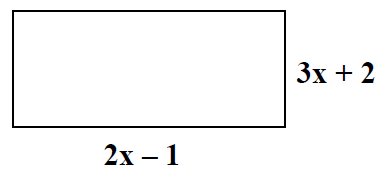 10. Write an expression for the area of the triangle. (A = ½ BH)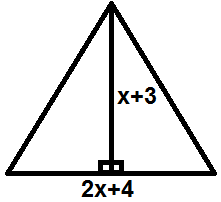 11. Find an expression for the volume of the pool below with the given dimensions.